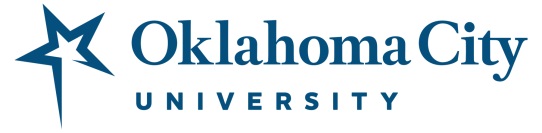 Academic Affairs2015-16 PROGRAM ASSESSMENT REPORTDEPARTMENT NAMEUNIT NAME (if necessary)PURPOSE OF ASSESSMENT (What do we need or want to know?)OUTCOME STATEMENT 1 (Please use additional copies of this report for additional outcomes.)TYPE OF OUTCOME (Administrative or Learning)ASSESSMENT METHOD  (Assessment tool, how it will be administered)POPULATION (What population was assessed?)TIMELINE and WHO IS RESPONSIBLE FOR CONDUCTING THE ASSESSMENTCRITERIA FOR SUCCESSMETHOD OF REPORTING (With whom will you share the results and findings?)FINAL RESULTS  and FINDINGS (Include what changes you will make based upon results, if any)HOW WILL THE DATA BE USED TO IMPROVE YOUR WORK WITH STUDENTS?